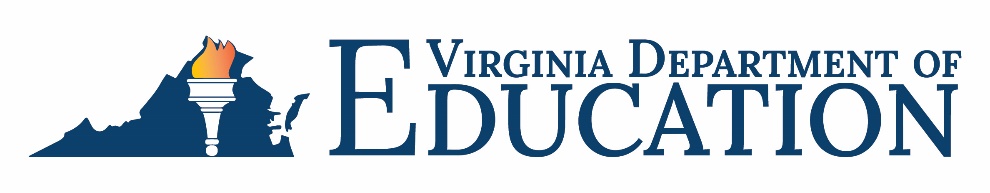 Office of School Nutrition ProgramsFederal Program Administrative Review School Nutrition Program SummarySection 207 of the Healthy Hunger Free Kids Act 2010, amended section 22 of the National School Lunch Act (42 U.S.C. 1769c) requires the Virginia Department of Education, Office of School Nutrition Programs (VDOE-SNP), to report the final results of the administrative review to the public in an accessible, easily understood manner in accordance with guidelines promulgated by the Secretary. School Food Authority (SFA): Southampton County Public SchoolsDate of Administrative Review: January 24-27, 2023Review Month and Year: December 2022Date review results were provided to the SFA: March 13, 2023Date review summary was publicly posted: September 1, 2023SFA participates in the following Child Nutrition Programs:    School Breakfast Program  National School Lunch Program  Fresh Fruit & Vegetable Program  Afterschool Snack  Seamless Summer Option	SFA operates under the following Special Provisions:  Community Eligibility Provision  Provision 2Review FindingsUSDA is an equal opportunity provider, employer, and lender.Review AreaDetailsProgram Access and Reimbursement     Certification and Benefit Issuance     Verification     Meal Counting and ClaimingMeal counting consolidation errors were observed.Meal Patterns and Nutritional Quality     Meal Components and Quantities     Offer versus Serve     Dietary Specifications and Nutrient AnalysisBreakfast and lunch meal pattern violations were observed. These observations included insufficient quantities of foods, missing meal components, and vegetable subgroup violations.Insufficient offer versus serve meal signage was posted in the cafeterias.School Nutrition Environment and Civil Rights     Food Safety     Local Wellness Policy     Smart Snacks and Competitive Foods     Civil RightsA copy of the most recent health inspection was not posted publicly.The food safety plan did not meet all regulatory requirements.Violations of the Buy American provision were observed.The local wellness policy did not meet all regulatory requirements.A public media release was not posted.Annual civil rights training for staff was not completed. The nondiscrimination statement was missing from program materials.